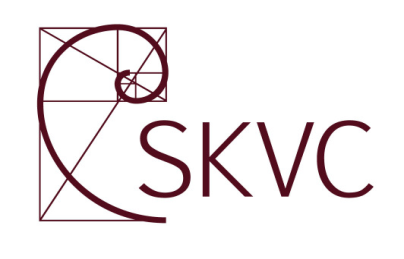 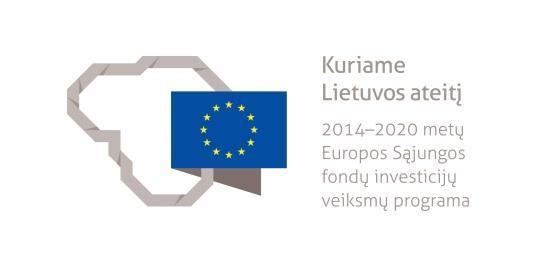 ARCHITEKTŪROS STUDIJŲ KRYPTIES APRAŠASPROJEKTASVilnius2020Architektūros studijų krypties aprašas yra atnaujintas Studijų kokybės vertinimo centrui (toliau – SKVC) įgyvendinant projektą „Studijas reglamentuojančių aprašų sistemos plėtra (SKAR-3)“, projekto Nr. 09.3.1-ESFA-V-732-01-0001, vykdomą pagal 2014–2020 metų Europos Sąjungos fondų investicijų veiksmų programos 9 prioriteto ,,Visuomenės švietimas ir žmogiškųjų išteklių potencialo didinimas“  09.3.1-ESFA-V-732 įgyvendinimo priemonę ,,Studijų sistemos tobulinimas“, finansuojamą Europos Sąjungos fondų ir Lietuvos Respublikos valstybės biudžeto lėšomis. Architektūros studijų krypties aprašą parengė (atnaujino) ekspertų grupė, veikianti pagal 2019 m. lapkričio 13 d. SKVC direktoriaus įsakymą Nr.V123.  Architektūros studijų krypties aprašą  parengė ekspertų grupė: prof. Marius Pranas Šaliamoras (grupės vadovas, Vilniaus dailės akademija), prof. dr. Kęstutis Zaleckis (Kauno technologijos universitetas), doc. dr. Dalia Dijokienė (Vilniaus Gedimino technikos universitetas), doc. Aušra Siaurusaitytė-Nekrošienė (Vilniaus dailės akademija), Linas Tuleikis (Lietuvos architektų rūmai).ARCHITEKTŪROS STUDIJŲ KRYPTIES APRAŠASI. BENDROSIOS NUOSTATOS1. Architektūros studijų krypties aprašu (toliau – Aprašas) reglamentuojami architektūros studijų krypties, kuri priklauso menų studijų krypčių grupei (P), specialieji reikalavimai. Aprašas architektūros studijų kryptį reglamentuoja tiek, kiek nereglamentuoja Bendrieji studijų vykdymo reikalavimai, patvirtinti Lietuvos Respublikos švietimo ir mokslo ministro 2016 m. gruodžio 30 d. įsakymu Nr. V-1168 ,,Dėl Bendrųjų studijų vykdymo reikalavimų patvirtinimo“.2. Architektūros studijų krypties aprašas parengtas atsižvelgiant į  Lietuvos Respublikos statybos įstatymą, Lietuvos Respublikos teritorijų planavimo įstatymą, Lietuvos Respublikos architektūros įstatymą, Lietuvos Respublikos architektūros politikos krypčių aprašą, architekto veiklą reglamentuojančių ES teisės aktų nuostatas: 2012 m. spalio 25 d. Europos Parlamento ir Tarybos reglamentą Nr. 1024/2012 „Dėl administracinio bendradarbiavimo per Vidaus rinkos informacinę sistemą, kuriuo panaikinamas Komisijos sprendimas 2008/49/EB“, 2005 m. rugsėjo 7 d. Europos Parlamento ir Tarybos direktyvą 2005/36/EB „Dėl profesinių kvalifikacijų pripažinimo“ (toliau – ES direktyva 2005/36/EC ), 2013 m. lapkričio 20 d. Europos Parlamento ir Tarybos direktyvą 2013/55/ES, kuria iš dalies keičiama 2005/36/EB direktyva „Dėl profesinių kvalifikacijų pripažinimo“ ir Europos Sąjungos reglamentas Nr. 1024/2012 (toliau – ES direktyva 2013/55/EU) „Dėl administracinio bendradarbiavimo per Vidaus rinkos informacijos sistemą“. Taip pat vadovaujamasi Lietuvos Respublikos reglamentuojamų profesinių kvalifikacijų pripažinimo įstatymu, Lietuvos Respublikos Vyriausybės 2005 m. gegužės 18 d. nutarimu Nr. 554 „Dėl Lietuvos Respublikos architektūros politikos krypčių aprašo patvirtinimo“ ir „Architektūros sektoriaus profesiniu standartu“, patvirtintu Kvalifikacijų ir profesinio mokymo plėtros centro direktoriaus 2020 m. gegužės 4 d. įsakymu Nr. V1-56. 3. Pagrindinės apraše vartojamos sąvokos remiasi Lietuvos Respublikos architektūros įstatymu. Kitos apraše vartojamos sąvokos suprantamos taip, kaip jos apibrėžtos Lietuvos Respublikos statybos įstatymo, Lietuvos Respublikos teritorijų planavimo įstatymo, Lietuvos Respublikos aplinkos apsaugos įstatymo, Lietuvos Respublikos autorių teisių ir gretutinių teisių apsaugos įstatymo, Lietuvos Respublikos nekilnojamojo kultūros paveldo apsaugos įstatymo, Lietuvos Respublikos viešųjų pirkimų įstatymo ir kitų galiojančių Lietuvos Respublikos įstatymų nuostatose.4. Aprašas taikomas vientisųjų bei antrosios pakopos universitetinių studijų programoms, vykdomoms nuolatine forma. 5. Vientisųjų architektūros programos studijų trukmė yra ne mažesnė kaip 5 (penkeri) metai, apimtis – 300 kreditų. Antrosios pakopos studijų trukmė – 120 kreditų.  6. Baigusiems architektūros krypties studijas suteikiamas menų magistro kvalifikacinis laipsnis, atitinkantis septintąjį Lietuvos kvalifikacijų sandaros ir Europos mokymosi visą gyvenimą kvalifikacijų sąrangos lygmenį, taip pat Europos aukštojo mokslo erdvės kvalifikacijų sąrangos antrąją pakopą. Kvalifikacinis laipsnis liudijamas magistro diplomu ir diplomo priedėliu. Baigusiems architektūros krypties studijas suteikiama architekto kvalifikacija. 7. Baigusiems architektūros krypties programas, teikiančias architektūrines specializacijas,  išduodamas menų magistro diplomas ir diplomo priedėlis, kur nurodoma architektūrinė specializacija.8. Konkretų kiekvienos programos pavadinimą, architektūrinę specializaciją ir specifinį jos turinį (pastatų architektūros, urbanistinio projektavimo, pastatų restauravimo ar kita) nustato programą vykdantis universitetas. Nuo studijų programos ir suteikiamos specializacijos pobūdžio priklauso studijų dalykų santykis, turinys ir apimtis. 9. Į pirmosios pakopos kolegines studijas priimami asmenys, įgiję ne žemesnį kaip vidurinį išsilavinimą ir išlaikę stojamuosius egzaminus, kurių reikalavimus nustato studijų programas vykdančios aukštosios mokyklos.10. Pagrindinė priėmimo į antrosios pakopos studijas sąlyga – ne žemesnis kaip architektūros bakalauro  išsilavinimas. Turintiems ne architektūros bakalauro išsilavinimą ir norintiems studijuoti architektūros programoje, reikalingos išlyginamosios studijos, kurios kartu su stojančiojo asmens išklausytais dalykais sudaro ne mažiau kaip du trečdalius visų architektūros studijų programoje išklausomų bakalauro lygio dalykų apimties.11. Priėmimas į magistrantūros studijų programas vyksta  konkurso  būdu, vertinimo kriterijus nustato programą vykdanti institucija.12. Architektūros studijų krypties studijos galimos dviejų krypčių ar tarpdalykinėse studijų programose, kurių apimtis ne mažesnė kaip 360 kreditų ir iš jų 210 kreditų skirta architektūros studijoms.13. Pagrindiniai architektūros krypties studijų tikslai:13.1. Išugdyti atsakingą specialistą:13.1.1. Suteikti architektūros, urbanistikos ir kitų meno sričių, humanitarinių, socialinių ir technologijos mokslų žinių ir ugdyti gebėjimus, būtinus kokybiškos žmogaus aplinkos formavimui.13.1.2. Suteikti erdvės ir funkcijos projektavimo profesinės patirties bei sisteminio mąstymo įgūdžių, reikalingų profesionaliai savarankiškai ar kolektyvinei architekto veiklai.13.1.3. Išugdyti kvalifikuotą specialistą, mokantį taikyti įgytas žinias architektūros objektams kurti, suvokiantį architekto atsakomybę bei gebantį profesinį tobulėjimą grįsti visą gyvenimą trunkančio mokymosi principais.13.2. Išugdyti kūrybingą menininką:13.2.1. Išugdyti plačios erudicijos menininką, pasižymintį kūrybiniu, kritiniu ir sisteminiu mąstymu bei plačiu sprendžiamos problemos suvokimu.13.2.2.  Išlavinti gebėjimą įgytas žinias taikyti gretimose kūrybinės veiklos srityse, bendradarbiauti su kitų sričių specialistais ir bendrauti su visuomene, siekiant geriausio rezultato studijuojant ir dirbant.13.3. Suteikti universitetinį architektūrinį išsilavinimą, parengti kvalifikuotą specialistą, gebantį vykdyti architekto veiklą, įstatymo numatyta tvarka atestuotis ir tapti atestuotu architektu.14. Architektūros studijų krypties programa numato pilnavertes ir kryptingas aukštosios universitetinės mokyklos studijas, kurias baigus įgytas architekto išsilavinimas leidžia Lietuvos Respublikos įstatymų numatyta tvarka atestuotis ir tapti atestuotu architektu, verstis architekto ar jai prilyginta veikla, tęsti studijas doktorantūroje.II.  STUDIJŲ KRYPTIES SAMPRATA IR APRĖPTIS15. Architektūros studijų krypties programų numatomi studijų rezultatai formuluojami remiantis Europos aukštojo mokslo kvalifikacijų sandara (EHEA-QF, 2018), ES direktyva 2005/36/EC ir ją tikslinančia direktyva 2013/55/EU (Directive 2005/36/EC on the Recognition of Professional Qualifications of the European Parliament and of the Council of September 2005). 16. Asmenys, baigę vientisąsias architektūros programos studijas, turi įgyti žinių, gebėjimų ir  įgūdžių, kuriuos apibrėžia ES direktyva 2013/55/EU, 2005/36/EC, ir turėti išugdytą profesinės atsakomybės jausmą.16.1. Architektūros krypties studijų programose turi būti studijuojami meniniai ir funkciniai erdvių ir tūrių formavimo principai, pastatų ir aplinką formuojančių, architektūros objektų projektavimas ir konstravimas, statybos technologijos, statybos procesų vadyba, nekilnojamojo kultūros paveldo apsaugos, aplinkosaugos taisyklės ir technologijos, architektūros ir meno istorija, meno ir vizualinės raiškos priemonės, braižomoji ir kompiuterinė grafika, 3D modeliavimas, pastatų informacinio modeliavimo (BIM) projektavimo pagrindai; ugdomi kūrybinio ir tiriamojo darbo įgūdžiai, diegiama individualaus ir kolektyvinio kūrybinio darbo patirtis. Fundamentalieji mokslai privalo išlikti sudedamąja architektūros krypties studijų dalimi.16.2. Studijų krypties dalykų vieta ir seka programoje grindžiama tarpdalykiniais ryšiais – architektūros, technologijos, inžinerinių, socialinių bei meno dalykų sąsaja. Pagrindinė ir didžioji studijų dalis skiriama studijų krypties dalykams ir užtikrina deramą profesinį pasirengimą, o bendrųjų universitetinių studijų ir specialaus lavinimo dalykų dalys skirtos platesnei pasaulėžiūrai ir erudicijai vystyti. Studijų krypties architektūros projektavimo, kompozicijos pagrindų, urbanistinio projektavimo, aplinkos planavimo, konstrukcijų projektavimo pagrindų dalykai, profesinės veiklos praktika ir baigiamasis darbas sudaro programos pagrindą, kurį praplečia ir papildo statybos inžinerijos, statybinės fizikos, statybos ekonomikos ir teisės, aplinkosaugos, paveldosaugos, urbanistikos, kraštovaizdžio pagrindų, vizualinės raiškos dalykai. Būtinas nuoseklus dalykų išdėstymas augančia problemų sudėtingumo ir kompleksiškumo tvarka bei teorinių dalykų išdėstymas semestruose pagal jų santykį su pagrindinės (kamieninės) profesinės dalies problematika. 17. Architektūros studijų krypties studijas baigę asmenys gali dirbti valstybės ir savivaldybės institucijose, projektavimo įmonėse, savarankiškai projektuoti nesudėtingus statinius, vadovaujami atestuoto specialisto (projektų vadovo), dirbti architektūrinio projektavimo ir teritorijų planavimo įmonėse, Lietuvos Respublikos įstatymų numatyta tvarka atestuotis ir tapti atestuotu architektu, tęsti studijas doktorantūroje. Atestuoti architektai profesinės veiklos dokumentuose, kuriuose rašomas vardas ir pavardė, turi nurodyti atestuoto architekto kvalifikaciją ir architekto kvalifikacijos atestato numerį. 18. Architektas gali:18.1. Lietuvos Respublikos statybos įstatyme nustatytais atvejais rengti statinio projektus, vadovauti statinio statybos techninės veiklos pagrindinėms sritims (eiti statinio statybos techninės veiklos pagrindinių sričių vadovo pareigas).18.2. Lietuvos Respublikos teritorijų planavimo įstatyme nustatytais atvejais rengti teritorijų planavimo dokumentus, vadovauti teritorijų planavimo dokumentų rengimui.18.3. Lietuvos Respublikos nekilnojamojo kultūros paveldo apsaugos įstatyme nustatytais atvejais vykdyti su nekilnojamojo kultūros paveldo apsauga susijusią veiklą: rengti tvarkybos darbų projektus ir vadovauti tvarkybos darbų projektavimui, eiti nekilnojamojo kultūros paveldo statinių statybos techninės veiklos pagrindinių sričių vadovo pareigas, rengti nekilnojamojo kultūros paveldo apsaugos specialiojo teritorijų planavimo dokumentus, vadovauti nekilnojamojo kultūros paveldo apsaugos specialiojo teritorijų planavimo dokumentų rengimui.18.4. Lietuvos Respublikos saugomų teritorijų įstatyme nustatytais atvejais rengti saugomų teritorijų specialiojo teritorijų planavimo dokumentus ir vadovauti saugomų teritorijų specialiojo teritorijų planavimo dokumentų rengimui.18.5. Planuoti ir projektuoti viešąsias erdves, kraštovaizdį ir urbanistines struktūras.18.6. Planuoti želdynus.18.7. Planuoti ir projektuoti interjerą.18.8. Kurti architektūros elementų ir objektų dizainą.18.9. Vykdyti architektūros mokslinę ir (arba) pedagoginę veiklą.18.10. Atlikti architektūros ekspertinį vertinimą.18.11.  Vykdyti kitą įstatymuose numatytą veiklą.III. STUDIJŲ REZULTATAI19. Numatomi studijų rezultatai privalo aiškiai apibrėžti visumą žinių, gebėjimų ir įgūdžių, kurias turi įgyti baigęs studijų programą absolventas ir be kurių neįmanoma architekto veikla.20. Vientisųjų studijų metu turi būti įgytos šios žinios ir gebėjimas jas taikyti:20.1. Geba taikyti įgytas bendrąsias universitetines žinias (filosofijos, estetikos, dailės ir architektūros istorijos, sociologijos, ekonomikos, kalbos kultūros ir kt.) profesinėje veikloje.20.2. Suvokia kultūros (architektūros ir kitų meno sričių) reiškinius bei geba juos kūrybiškai analizuoti ir sisteminti (plati erudicija).20.3. Geba pritaikyti įgytas architektūros teorijos žinias (architektūros kompozicijos, pastatų projektavimo ir teritorijų planavimo metodikos, urbanistikos, kraštovaizdžio architektūros ir kitas) rengiant architektūrinius ir urbanistinius projektus.20.4. Geba pritaikyti įgytas profesines dalykines ir tarpdalykines žinias (statybos medžiagų, technologijų, konstrukcijų, geodezijos, inžinerinių sistemų ir kitas) rengiant architektūrinius ir urbanistinius projektus.20.5. Geba pritaikyti statybos teisės žinias (statybos ir teritorijų planavimo teisės aktus ir normatyvus, paveldosaugos, aplinkos tvarkymo reikalavimus ir kitas) rengiant teritorijų planus, pastatų, urbanistinių kompleksų, kraštovaizdžio architektūros objektų projektus. 20.6. Geba taikyti profesines ir dalykines žinias architekto kūrybinėje veikloje ir, remdamasis jomis, formuluoti ir argumentuotai pagrįsti  sprendimus, vaizdžiai, tiksliai (be klaidų) ir suprantamai pateikti vaizdinę ir tekstinę informaciją.21. Vientisųjų studijų metu turi būti įgyti šie gebėjimai vykdyti tyrimus:21.1.  Geba profesinėje veikloje naudotis įvairių mokslinių tyrimų rezultatais, nustatyti ir įvertinti socialinius, meninius ir ekonominius prioritetus, turi informacijos paieškos pirminiuose ir antriniuose šaltiniuose įgūdžių, naudojasi šiuolaikinėmis technologijomis.21.2. Geba rinkti duomenis, reikalingus architektūrinėms urbanistinėms ir aplinkos formavimo problemoms spręsti, yra pasirengęs savarankiškai vykdyti projektavimo darbus; geba profesines ir dalykines žinias taikyti architekto kūrybinėje veikloje, atlikti mokslinius tyrimus ir, remdamasis jais, formuluoti ir argumentuotai pagrįsti sprendimus.21.3. Geba organizuoti kūrybinį projektavimo procesą, racionaliai formuluoti argumentus ir kriterijus, operatyviai priimti optimalius sprendimus, kritiškai vertinti ir taikyti teorines ir praktines naujoves, sisteminti duomenis.22. Vientisųjų studijų metu turi būti įgyti tokie specialieji gebėjimai: 22.1. Geba formuluoti bei perteikti estetines idėjines nuostatas, matyti iškylančias problemas, ir priimti optimalius sprendimus jas spendžiant.22.2. Rodo kūrybišką ir kritinį mąstymą, būtiną formuoti kokybišką žmogaus gyvenamąją aplinką, visuomenines erdves ir statinius; geba naudoti tradicines, skaitmenines ir kitas reikiamas vizualinės raiškos priemones.22.3. Geba savarankiškai parengti pastato, urbanistinio komplekso, aplinkos formavimo, interjero architektūros projektą, spręsti architektūrinius statinių ir atvirųjų erdvių formavimo uždavinius, projektuoti įvairios paskirties ir sudėtingumo pastatus bei jų kompleksus, naudotis kompiuterinio projektavimo metodais ir grafinės raiškos priemonėmis.22.4. Geba planuoti ir organizuoti savo veiklą, tobulinti organizacinius įgūdžius, siekti naujovių ir kelti savo profesinę kompetenciją. 23. Vientisųjų studijų metu turi būti įgyti tokie socialiniai gebėjimai:23.1. Geba dirbti kolektyvinėje aplinkoje, suvokia etinius įsipareigojimus, sugeba dirbti grupėje studijų metu.23.2. Geba valstybine ir bent viena užsienio kalba bendrauti ir bendradarbiauti su kitų sričių specialistais.23.3. Geba įtaigiai perteikti informaciją ir idėjas, tobulina rašytinio ir žodinio bendravimo, kompiuterinės komunikacijos ir tradicinės vizualinės raiškos įgūdžius.23.4. Geba tobulinti organizacinius įgūdžius, profesionaliai ir atsakingai atlikti užduotis ir prisiimtus įsipareigojimus.23.5. Geba prisiimti socialinę atsakomybę – vertinti ir prognozuoti ilgalaikes architektūrinės veiklos socialines pasekmes, suvokia architekto atsakomybę visuomenei. 24. Vientisųjų studijų metu turi būti įgyti šie asmeniniai gebėjimai:24.1.  Geba planuoti laiką ir veiklą  ir taikyti produktyvius veiklos metodus.24.2. Geba siekti naujovių ir kelti savo profesinę kompetenciją, moka ugdyti ir tobulinti savo profesinius mąstymo, mokymosi, projektavimo, meninės raiškos, kritinės analizės ir kitus architekto veiklai reikalingus įgūdžius. 24.3. Geba dirbti individualiai, numatyti veiklos pasekmes ir suvokia asmeninę atsakomybę už savo veiklos įtaką ekonominei, kultūrinei raidai, aplinkai ir visuomenės gerovei.25. Antrosios pakopos studijų metu turi būti įgytos tokios žinios ir jų taikymas:25.1. Įgyja naujausias profesines dalykines žinias, praplečiančias architektūros bakalauro studijų metu įgytas žinias  pagal pasirinktą specializaciją.25.2. Įgyja mokslinių tyrimų metodologijos žinių – mokslinių tyrimų metodikų, architektūrinių, urbanistinių ir gamtinių struktūrų analizės metodų, architektūrinių konstrukcinių sistemų tektoninių tyrimų metodologijos žinių ir jų taikymo.25.3. Suvokia ir moka paaiškinti fundamentaliųjų arba taikomųjų mokslinių tyrimų (meninės kūrybos tyrimų) rezultatus, grindžiamus bendrakultūrių (meno, architektūros) reiškinių supratimu, gebėjimu kritiškai mąstyti, kūrybiškai analizuoti ir sisteminti.26. Antrosios pakopos studijų metu turi būti įgyti šie gebėjimai vykdyti tyrimus:26.1. Geba profesines ir dalykines žinias taikyti architekto kūrybinėje veikloje, atlikti mokslinius tyrimus ir, remdamasis jais, formuluoja ir argumentuotai pagrindžia sprendimus.26.2. Geba taikomųjų tyrimų veikloje naudotis įvairiais mokslinių tyrimų metodais, turi informacijos paieškos įgūdžių, susijusių su pirminiais ir antriniais informacijos šaltiniais bei informacinėmis technologijomis, geba apdoroti, analizuoti, sintetinti ir vertinti duomenis bei formuluoti išvadas.26.3. Geba savarankiškai atlikti taikomojo pobūdžio tyrimus, formuluoti argumentuotas išvadas ir, remdamasis atliktais tyrimais, parengti projektavimo programą, planuoti ir organizuoti projektavimo procesą, spręsti sudėtingus klausimus, valdyti komplikuotus procesus.26.4. Geba savarankiškai analizuoti tyrimų duomenis, priimti originalius sprendimus, įvertinti alternatyvius variantus, numatyti galimą poveikį aplinkai. 27. Antrosios pakopos studijų metu turi būti įgyti šie specialieji gebėjimai:27.1. Moka planuoti laiką profesinėje, kūrybinėje, mokymosi veikloje.27.2. Geba plačiai matyti problemų įvairovę, konceptualiai mąstyti, racionaliai formuluoti argumentus ir priimti optimalius sprendimus.27.3. Geba inicijuoti jungtinius projektus ir veiklas, turi patirties dirbti grupėje bei jai vadovauti.27.4. Geba savarankiškai spręsti sudėtingus architektūrinius uždavinius mokslinių tyrimų kontekste, parengti įvairios paskirties ir sudėtingumo pastatų, jų kompleksų, atvirųjų visuomeninių erdvių ir urbanistinių struktūrų projektus.27.5. Moka taikyti pažangius kūrybos metodus, geba reikšti savo idėjas, vaizdžiai ir įtaigiai atskleisti jas visuomenei šiuolaikinėmis raiškos priemonėmis.27.6. Geba dirbti kolektyve, valstybine ir bent viena užsienio kalba bendrauti ir bendradarbiauti su kitų sričių specialistais, kritiškai ir savikritiškai mąstyti, atsižvelgti į įvairovę ir daugiakultūriškumą. 27.7. Geba įtaigiai, aiškiai ir nedviprasmiškai perteikti informaciją ir idėjas specialistų ir nespecialistų auditorijoms, turi rašytinio ir žodinio bendravimo įgūdžių, kompiuterinės komunikacijos ir tradicinės vizualinės raiškos patirties.27.8. Geba tobulinti organizacinius įgūdžius – iniciatyvumą, atkaklumą ir profesionalumą, vykdant pavestas užduotis ir prisiimtus įsipareigojimus.27.9. Geba vadovautis profesine etika ir pilietiškumu, prisiimti kolektyvinę ir socialinę atsakomybę, vertinti ir prognozuoti ilgalaikes architektūrinės veiklos socialines pasekmes; suvokia atsakomybę prieš visuomenę. 28. Antrosios studijų pakopos metu turi būti įgyti šie asmeniniai gebėjimai:28.1.  Geba planuoti laiką ir veiklą  ir taikyti produktyvius veiklos metodus.28.2. Geba siekti naujovių ir kelti savo profesinę kompetenciją, moka ugdyti ir tobulinti savo profesinius mąstymo, mokymosi, projektavimo, meninės raiškos, kritinės analizės, tyrimų ir kitus architekto veiklai reikalingus įgūdžius. 28.3. Geba dirbti individualiai, numatyti veiklos pasekmes ir suvokia asmeninę atsakomybę už savo veiklos įtaką ekonominei, kultūrinei raidai, aplinkai ir visuomenės gerovei.IV.  DĖSTYMAS, STUDIJAVIMAS IR VERTINIMAS29. Architektūros studijų krypties programos turi užtikrinti, kad nuosekliose architektūros krypties studijose būtų pasiekti numatomi studijų rezultatai. 30. Pagrindiniai studijų metodai, orientuoti į aktyvų studijavimą, yra paskaitos, seminarai, kontaktinis ir savarankiškas darbas, individualios konsultacijos, nuotolinės paskaitos, kūrybinės pratybos, profesinės praktikos. Profesinės praktikos atliekamos architektūros, urbanistinio projektavimo ar kitose architektūros veikla užsiimančiose įmonėse.31. Studentų pasiekimų vertinimo kriterijai turi būti tiesiogiai siejami su studijų programos tikslais ir patikrinamais rezultatais. Vertinamas įgytų žinių taikymas praktikoje, meninis estetinis, inžinerinis technologinis išprusimas, gebėjimas įtaigiai pateikti savo idėjas, savarankiškai mokytis ir dirbti.32. Studijų procese gali būti taikomi įvairūs vertinimo metodai: diagnostinis vertinimas (pirminis eskizas), formuojamasis vertinimas (neformalus vertinimas individualių konsultacijų metu, tarpinės peržiūros rezultatų vertinimas), apibendrinamasis vertinimas (atskiro atvejo analizė, kursinio (baigiamojo) projekto vertinimas).33. Studijų dalykų vertinimo sistema turi būti:33.1. Pagrįsta ir patikima, t. y. vertinimas turi būti siejamas su studijų programos tikslais ir vykdomas keliais aspektais. Galutinis įvertinimo balas susideda iš kelių vertinimų, apimančių skirtingus kursinio projekto ar teorinio dalyko ir studijų eigos aspektus.33.2. Įvertinanti gebėjimus, žinias ir studijų nuoseklumą, t. y. įvertinamos žinios, jų taikymas, kūrybiškumas, darbo eiga;33.3. Atitinkanti pagrįstumo, patikimumo, nešališkumo, objektyvumo, naudingumo ir atvirumo kriterijus. Kursinių projektų vertinimą vykdo kelių dėstytojų (ekspertų) komisija; jo vertinimas vykdomas atvirai, dalyvaujant studentų atstovams – tuo pačiu vyksta projektų viešas pristatymas ir aptarimas. Vertinama remiantis nustatytais kriterijais. Su vertinimo sistema ir vertinimo kriterijais studentai turi būti supažindinti iš anksto, pateikiant konkretaus darbo užduotį.V.  STUDIJŲ PROGRAMŲ VYKDYMO REIKALAVIMAI34. Vienas iš studijų programų sėkmingo vykdymo komponentų yra kompetentingi ir kvalifikuoti dėstytojai, kurie formuoja bendrą akademinę aplinką ir rodo teigiamą pavyzdį studentams. Veiksniai, kuriais remiantis vertinama bendra dėstytojų kompetencija, – tai aktyvi kūrybinė, mokslinė veikla ir profesinė patirtis, reikiamas mokslinis lygis, sugebėjimas bendrauti bent viena iš tarptautiniam bendradarbiavimui vartojamų užsienio kalbų (anglų, vokiečių, prancūzų, rusų, lenkų ir kitomis), domėjimasis šiuolaikiniais dėstymo metodais, pripažinimas profesinėse, meninėse, mokslinėse ir kitose bendrijose, dalyvavimas parodose, konferencijose, visuomeninėje veikloje, profesinio lavinimosi programose, profesinis įžvalgumas, domėjimasis studijų reikalais. 35. Dėstytojai turi studijuoti meno, mokslo ir technologijų naujoves, dalyvauti moksliniuose tyrimuose, prisidėti prie naujų metodų ir technologijų kūrimo. Dėstytojai turi patarti studentams dėl studijų planų ir karjeros. Dėstytojai turi žinoti ir suprasti kriterijus, kuriais remiantis akredituojamos studijų programos.36. Vientisosiose studijų programose ne mažiau kaip 60 procentų visų studijų dalykų dėstytojų turi turėti mokslo (meno) laipsnį ar būti pripažinti menininkai. Iki 40 procentų krypties dalykus dėstančių dėstytojų gali būti praktikai per pastaruosius 7 metus įgiję ne trumpesnę kaip 3 metų dėstomus taikomuosius dalykus atitinkančią profesinės veiklos patirtį. Antrosios pakopos studijų programoje ne mažiau kaip 80 procentų dėstytojų turi turėti mokslo (meno) laipsnį ar būti pripažinti menininkai. Kiti gali būti praktikai, per pastaruosius 7 metus įgiję ne trumpesnę kaip 3 metų dėstomus taikomuosius dalykus atitinkančią profesinės veiklos patirtį. Ne mažiau kaip 20 procentų krypties dalykų apimties turi dėstyti profesoriaus pareigas einantys dėstytojai. 37. Profesinė praktika vykdoma veikiančiose architektūros projektavimo įmonėse. Jos tikslas yra patikrinti ir pagilinti studijų metu įgytas žinias, įgauti savarankiškos profesinės veiklos įgūdžius. 38. Studijų programa baigiama absolventui viešai ginant baigiamąjį darbą. Baigiamojo darbo paskirtis – parodyti studijų metu įgytas žinias ir gebėjimus jas taikyti architektūros (urbanistikos, aplinkos planavimo) objektams kurti. 39. Architektūros krypties vientisųjų studijų baigiamasis darbas yra savarankiškai parengtas architektūros, urbanistinio projektavimo ar kito aplinkos formavimo ir naudojimo objekto originalus projektas, pagrįstas išsamiais taikomaisiais tyrimais,  kuriame studentas demonstruoja studijų metu įgytas bendrąsias architektūros žinias, architektūrinių problemų suvokimą, gebėjimą sudėtingose gamtinėse ar urbanistinėse sąlygose formuoti pastato ir jo aplinkos architektūrinius sprendinius.40. Architektūros krypties magistrantūros studijų baigiamasis darbas yra savarankiškai parengtas sudėtingo architektūros (urbanistinio objekto, architektūros restauravimo ar kitos architektūrinės specializacijos) komplekso projektas, pagrįstas išsamiais taikomaisiais tyrimais ir demonstruojantis aukštą profesinį meistriškumą bei originalią kūrybą, inspiruotą architektūros ir kitų mokslo bei meno sričių naujausių žinių, teorijų, metodų ir technologijų.41. Baigiamąjį darbą vertina nepriklausoma ekspertų komisija, sudaroma iš kompetentingų studijų krypties specialistų – pripažintų menininkų, mokslininkų, praktikų profesionalų, galimų darbdavių atstovų. Ekspertų komisijos pirmininkas turi būti ne iš tos aukštosios mokyklos, kurios studijų programa yra baigiama. Baigiamiesiems darbams recenzuoti rekomenduotina kviesti kitų institucijų specialistus. Magistro studijų baigiamųjų darbų ekspertų komisijos pirmininkas privalo turėti pedagoginį vardą ar mokslo laipsnį. 42. Sėkmingam studijų programos vykdymui užtikrinti būtina ši materialioji bazė:42.1. Auditorijos, pastatai ir infrastruktūra turi tenkinti Lietuvos Respublikoje galiojančių higienos normų ir kitų teisės aktų keliamus reikalavimus (patalpų šildymui, apsaugai nuo triukšmo, natūraliam ir dirbtiniam darbo vietų apšvietimui ir kitus). 42.2 Tiesiogiai programai skirtų patalpų minimalus plotas – 4 m2 vienam  studentui. Jose turi būti instaliuota programai vykdyti reikalinga šiuolaikinė garso ir vaizdo aparatūra bei demonstravimo priemonės. Auditorijų įranga ir aparatūra turi būti pakankama studentui išmokti naudoti šiuolaikinius skaitmeninius projektavimo ir grafinio vaizdavimo, medžiagos skaitmeninio apdorojimo, tyrimo metodus.42.3. Auditorijose vietų skaičius turi būti toks, kad visas paskaitas, išskyrus pasirenkamus dalykus ir specialius kursus, būtų įmanoma skaityti per pirmąją dienos pusę.42.4. Profesinės veiklos praktikai organizuoti rekomenduojama sudaryti bendradarbiavimo sutartis su veikiančiomis projektavimo įmonėmis (socialiniais partneriais), turinčiais reikiamą materialinę ir programinę įrangą bei personalą, galintį dirbti su studentais. 42.5. Biblioteka turi aprūpinti programų studentus reikiamu vadovėlių kiekiu, suteikti galimybę naudotis tinkama kompiuterine ir programine įranga, literatūros katalogais, paieškos sistemomis, ryšiu su stambesniųjų bibliotekų duomenų bazėmis, interneto ryšiu.42.6. Minimalus naudojamų kompiuterių skaičius turi atitikti studijų programos poreikius. Visi kompiuteriai turi turėti standartinius tekstų bei grafinius programinius paketus ir interneto ryšį. Būtina turėti šiuolaikines kompiuterines mokomąsias projektavimui, erdviniam projektavimui (3D) ir 3D modeliavimui skirtas programas.